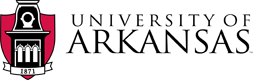 321 Administration Building, Fayetteville, Arkansas 72701Phone: 479.575.2551    Fax: 479.575.4158March 23, 2017RE:  Intent to Award – INVITATION FOR BID (IFB) #R631614To All Respondents:The University of Arkansas Procurement Division has received official recommendation of award for the HAZARDOUS WASTE DISPOSAL – INVITATION FOR BID.  The recommendation for award extends to Clean Harbors Environmental Services, Inc.  Respectfully, this letter of “Intent to Award” serves as notification that contract negotiations will commence with the successful vendor with the ultimate goal of a Purchase Order/Contract to be issued by the University of Arkansas.The University of Arkansas is thankful for the attention of each respondent, and for the time and effort expended in responding to the IFB.  We encourage and appreciate the participation of our vendor community.  Thank you for your interest and participation.Best Regards,Andy Fletcher, CSMProcurement Manager &Project Specialist for Science and ResearchBusiness ServicesUniversity of Arkansas – Fayetteville